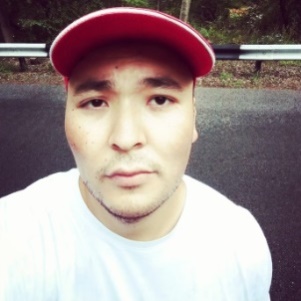 Bakhytzhan SerikovMale, 33 years, born on March 18, 1990+7 (775) 420 99 86 (WhatsApp/Telegram), skype: brooklyndodgebakhytzhanserikov90@gmail.comReside in: Almaty, KazakhstanCitizenship: KazakhstanWork experience — 9 years 1 monthWork experience — 9 years 1 monthWork experience — 9 years 1 monthNovember 2021 — till now
1 year 9 monthsFreelanceFreelance translationsTranslation of various technical, legal, financial, and other documents for translation companies in Kazakhstan, CIS and beyond.July 2014 — October 2021 7 years 4 monthsAce Translations Group LLPAlmaty, ace-translations.kzTranslator9 years of vast experience in providing translation services from English to Kazakh/Russian as part of the major projects mainly implemented in Kazakhstan, CIS and beyond. I specialize in oil & gas, mining, electronics, motor vehicles, instrumentation & controls, legal and banking documents, IT, chemicals, laboratory studies and medicine, textbooks and training materials, games, etc. I am proficient user of various CAT & CAD tools, including SDL Trados Studio, Translation Workspace, Smartling, SmartCAT, Memsource, MemoQ and AutoCAD, as well as general office software.EducationEducationEducationHigherHigherHigher20122012North Kazakhstan State University named after M. Kozybayev, PetropavlPhilology, Foreign language: two foreign languagesKey skillsKey skillsKey skillsLanguagesLanguagesKazakh — NativeEnglish — C2 — FluentGerman — B2 — Upper IntermediateRussian — C2 — FluentSkillsSkillsWritten translation  Technical Translation  Trados  Legal translation  AutoCAD  MS OfficeAdditional informationAdditional informationAdditional informationI can provide translations from English / Russian / Kazakh into Russian / Kazakh and reliable translations into English.Projects participated:FGP/WPMP ProjectsTCO Assets Development Projects (SGP/SGI)